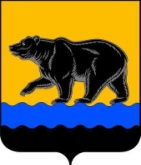 АДМИНИСТРАЦИЯ ГОРОДА НЕФТЕЮГАНСКАПОСТАНОВЛЕНИЕ01.09.2022										         № 119-нпг.НефтеюганскО внесении изменения в постановление администрации города Нефтеюганска от 11.07.2019 № 125-нп «Об утверждении административного регламента предоставления муниципальной услуги «Предоставление информации пользователям автомобильных дорог общего пользования местного значения»	В соответствии с Федеральными законами от 27.07.2010 № 210-ФЗ                           «Об организации предоставления государственных и муниципальных услуг»,              от 30.12.2020 № 509-ФЗ «О внесении изменений в отдельные законодательные акты Российской Федерации», Уставом города Нефтеюганска, постановлением администрации города Нефтеюганска от 05.09.2013 № 88-нп «О разработке и утверждении административных регламентов предоставления муниципальных услуг», в целях повышения эффективности и качества предоставления муниципальных услуг администрация города Нефтеюганска постановляет:	1.Внести изменение в постановление администрации города Нефтеюганска от 11.07.2019 № 125-нп «Об утверждении административного регламента предоставления муниципальной услуги «Предоставление информации пользователям автомобильных дорог общего пользования местного значения» (с изменением, внесенным постановлением администрации города Нефтеюганска от 29.04.2021 № 49-нп), а именно: в приложении к постановлению:1.1.Дополнить раздел 3 подпунктами 3.5 - 3.7 следующего содержания:«3.5.Варианты предоставления муниципальной услуги, включающие порядок ее предоставления отдельным категориям заявителей, объединенных общими признаками, в том числе в отношении результата муниципальной услуги, за получением которого они обратились.Иные варианты предоставления муниципальной услуги, включающие порядок ее предоставления отдельным категориям заявителей, объединенных общими признаками, в том числе в отношении результата муниципальной услуги, за получением которого они обратились, не предусмотрены.3.6.Предоставление муниципальной услуги в упреждающем (проактивном) режиме не предусмотрено.3.7.Административный регламент предусматривает машиночитаемое описание процедур предоставления муниципальной услуги, обеспечивающее автоматизацию процедур предоставления муниципальной услуги с использованием информационных технологий, в соответствии с требованиями, установленными уполномоченным на осуществление нормативно-правового регулирования в сфере информационных технологий федеральным органом исполнительной власти после ее разработки.».2.Опубликовать (обнародовать) постановление в газете «Здравствуйте, нефтеюганцы!».3.Департаменту по делам администрации города (Журавлев В.Ю.) разместить постановление на официальном сайте органов местного самоуправления города Нефтеюганска в сети Интернет. 	4.Постановление вступает в силу после его официального опубликования.Глава города Нефтеюганска                                                                          Э.Х.Бугай